Signage Posters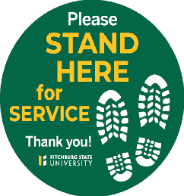 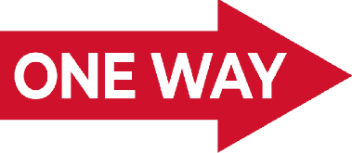 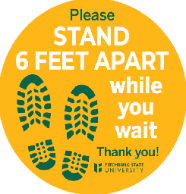 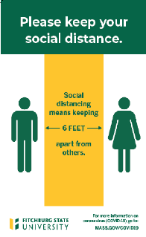 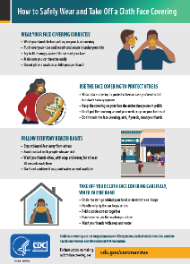 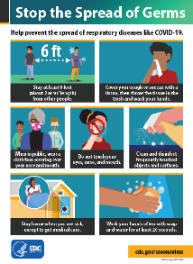 